MODELLO DI ACCETTAZIONE E SCELTA DELLA PROVINCIA PER L’EVENTUALE STIPULA DI CONTRATTO A TEMPO INDETERMINATO A SEGUITO DI SCORRIMENTI DELLE GRADUATORIE DI MERITO DEI CONCORSI ORDINARI – A.S. 2015/16Il/La sottoscritto/a 	Nato/a a 	 il  	Residente a 	prov. 	 in via 	Indirizzo email   	Telefono 	Codice fiscale	inserito nella graduatoria di merito del concorso ordinario per la classe di concorso 	con punti	in posizione	e nella graduatoria di merito del concorso ordinario per la classe di concorso	con punti	in posizione	nel caso in cui venga individuato quale destinatario di contratto a tempo indeterminato per l’a.s. 2015/16,DICHIARA□ 	di NON voler accettare la nomina proposta;□ 	di VOLER ACCETTARE la nomina proposta; a tal fine, indica di seguito il proprio ordine di preferenza delle province:	NOTA BENE: non inserire una provincia equivale a rinunciare alla nomina sulla provincia non indicata. □ 	che, nel caso  di possibilità di nomina, nella stessa provincia, per più classi di concorso, esprime preferenza  per la classe ………………………………L’ordine delle province è immodificabile e vincolante per il candidato per le operazioni di nomina a carattere regionale.Il sottoscritto, ai sensi del Decreto Legislativo n. 196 del 30 giugno 2003, autorizza l’Amministrazione scolastica a utilizzare i dati personali dichiarati ai soli fini istituzionali.Data ………………………………………Firma…………………………………………………………ALLEGA COPIA DI UN DOCUMENTO DI IDENTITA’ IN FORMATO DIGITALE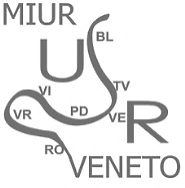 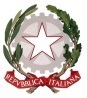 Ministero dell’istruzione, dell’università e della RicercaUfficio Scolastico Regionale per il VenetoDIREZIONE GENERALEUfficio III - Personale della scuolaRiva de Biasio – S. Croce 1299 - 30135 VENEZIA1. 	5.	2.	6.	3.	7.	4.	